Product Improvement Program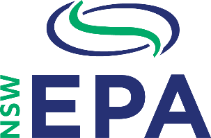 Business Case Advisory Service Application FormGeneral informationApplicants who are applying for funding under the Product Improvement Program can also apply to the NSW Environment Protection Authority (EPA) for assistance in the preparation of a business case that demonstrates the feasibility of the proposed infrastructure improvement both before and after it is commissioned. Preparation of the business case will assist the applicant in preparing their grant application and justifying their own investment in resource recovery infrastructure.This assistance is at the discretion of the EPA, based on the information provided in this application. 
If assistance is approved, a maximum of eight hours advice will be provided and this will be provided at no cost to the applicant. For more details please refer to the Guidelines for Applicants.  Application checklistAre you eligible to apply?If you answered NO to both options in Question 1, No to any of Questions 2–4 or YES to Question 5 you are not eligible for this grant funding. If you still believe the grant is relevant to your operation, please contact the EPA before preparing or submitting an application. BCAS Application Form1	Application snapshot2	Project summaryProvide a 100-word (maximum) summary of your project, describing the proposed changes to the facility and the expected outcomes (e.g. improved quality of recycled materials, greater access to end-markets, increased reprocessing capacity).3	Project location if owned or leased by the grant applicantPlease specify below where your project will be located.3a	Status of site proposed3b	Site details4	Geographical reachPrimary area: This must be the local government area (LGA) and state electorate for the project site address. Please use the links below to confirm the correct council and state electorate.Secondary areas: If your project involves more than one LGA, or is drawing waste from, or supplying recycled material to, areas outside your LGA, please list them below. 5	Special consideration clauseCouncils/not-for-profit organisations wishing to apply for funding under the special consideration clause should complete this section. Refer to the ‘Special consideration clause’ section of the Guidelines for Applicants. Do you qualify for special consideration? 		Yes		NoIf yes, provide details below.6	Primary contact7	Alternative contact 8	Project categoryWhat is the project type? Select only ONE box from the following choices. (See the following sections in the Guidelines for Applicants for help with understanding your project type: ‘Eligible organisations’, ‘Planning approvals and licensing’ and ‘Targeted funding’.)	Sorting/processing improvements	Reprocessing 	Manufacture of recycled content products9	EPA licence statusWhat is the current status of your EPA licence for the site where this grant is based? (Select one.)10	Planning approval statusWhat is the planning approval status of the selected site? (Select all that are relevant.)11	Approvals and EPA licencesWhat approvals and EPA licences do you currently hold for this facility?12	Compliance historyIn the last five years have you, or any alliance/partner organisation received any penalty notices, clean-up notices, prevention notices, licence suspensions, licence revocations, convictions or prosecution under NSW Environment Protection laws, including National Parks and Wildlife Act 1974, Protection of the Environment Operations Act 1997 (POEO Act), POEO (Waste) Regulation 2014 and the Native Vegetation Act 2003?	Yes		NoIf you answered Yes to any the above, please provide details below and identify what improved processes you have implemented to correct these breaches. (Attach additional supporting information if needed.) 13	POEO ActHave you contravened any provision of the POEO Act with the result of avoiding, minimising or undermining the requirement to pay any waste contributions required under Section 88 of the 
POEO Act?	Yes		No	If Yes, please answer ALL questions below:14	Need for external grant funding Please provide information as to why this project would not go ahead without external grant funding.15	Part D: Waste tonnage forecast form Please provide the required information in the Part D Waste tonnage forecast form, clearly showing the capacity to sort/reprocess waste materials over 10 financial years.Note: You must use the downloadable form on the website and submit it as an Excel spreadsheet. 
Do not PDF.16	Type of business supportWhat type of business support do you wish to receive? (Tick ALL that apply.)Application submissionThe BCAS Application Form must be emailed as a Word document.Email your form to infrastructure.grants@epa.nsw.gov.auNote: Requests for support under the Business Case Advisory Service are available until
Tuesday, 14 August 2018.You are encouraged to apply early to allow sufficient time and resources for your request to be met.EPA 2018P0798; June 2018Eligibility criteriaEligibility criteriaSelect Yes or No1.	Is your organisation:a current owner and operator of a materials recovery/reprocessing facility that is licensed (or that commits to become licensed if this project requires it) by the NSW Environment Protection 
Authority (EPA)? ORa manufacturer of recycled content products?2.	Is your organisation one of the following types: council, regional organisation of councils or other local government controlled organisationnon-government/not-for-profit organisation (must comply with the ATO’s definition) with an established legal statusnon-government/not-for-profit organisation (must comply with the ATO’s definition) without a legal status that is able to be administered by another organisationcompany or partnership as defined under the Corporations Act?3.	Does your organisation (or any directors/managers of your organisation) have a history of compliance with NSW environment protection laws?4.	Does your organisation have a clear project proposal that will:co-invest in infrastructure projects that improve the quality of materials produced by materials recycling facilities (MRFs) to better supply local and international markets and reduce the amount of unrecyclable material left at the end of the recycling processORincrease the capability and capacity to recover and reprocess waste materials (with priority given to mixed paper/cardboard, plastics and glass) in NSWOR increase the use of recovered plastics, glass and mixed paper/cardboard in the manufacture of products within NSWORincrease the amount of waste materials recycled in NSW and divert additional waste from landfillAND require capital funding assistance AND the equipment has not yet been purchased.5.	Will your organisation, a project partner or a related organisation transport or arrange transportation of waste generated in NSW for disposal outside of NSW at any time during the life of any potential grant awarded?Should your organisation be found to be involved with transporting waste outside of NSW, any grant awarded will be terminated immediately and all grant funding will have to be repaid to the EPA. Note: Organisations that have operations near the border of any other state or territory may apply for an exemption from this requirement. Applicant organisationProject titleFunding requestedStart dateEnd date	Project site owned by the applicant.	Project site owned by the applicant.Date of purchase	Project site leased by the applicant. Provide details of the lease agreement (e.g. lease term, site owner and any restrictions on capital improvements).	Project site leased by the applicant. Provide details of the lease agreement (e.g. lease term, site owner and any restrictions on capital improvements).Name of siteOwner of siteAddressSuburbStatePostcodeLGAFind out which LGA I am in State electorateFind out which state electorate
I am inLGAState electorateCouncilWhat is the total resident population in your LGA?CouncilWhat is the total number of rate-paying properties within your LGA?a.	residentialb.	businessc.	farmlandCouncilWhat is the total area (km2) of your LGA?CouncilPlease provide any other information that may support your application for funding under the special consideration clause.Not-for-profit organisationWhat is the size of your organisation 
(e.g. number of employees)?Note: The financial position of your organisation will be determined by an independent body.TitleTitleFirst nameSurnamePositionPositionPhoneMobileEmailTitleTitleFirst nameSurnamePositionPhoneEmailSite has an existing environmental protection licence in place but needs amendment to accommodate the proposed infrastructure improvementsSite has all environmental protection licensing in place and no further licensing is requiredSite does not have an existing environmental protection licence. However, an application has been submittedThere is no requirement for an environmental protection licence for the intended projectSite has planning consent for an existing resource recovery/manufacturing operation, and planning consent needs to be amended for the proposed infrastructure improvementsSite is an existing resource recovery/manufacturing operation and a planning application for the proposed development has already been submittedSite requires planning consent and an application has not yet been submitted Planning consent is not required for the proposed projectDevelopment consent detailsEnvironment protection licence detailsDetails of other relevant approvalsThe dates of the contraventionsThe sections or clauses contravenedThe person or persons, including the full names of any relevant directors or managers, who contravened the sections or clausesThe nature of the contraventionsThe waste activities being undertaken at the time of the contraventionThe amount in tonnes and types of waste (including by waste classification) involvedMarket analysisCost-benefit and financial analysisTechnical analysisPlanning and licensing analysisProject planning